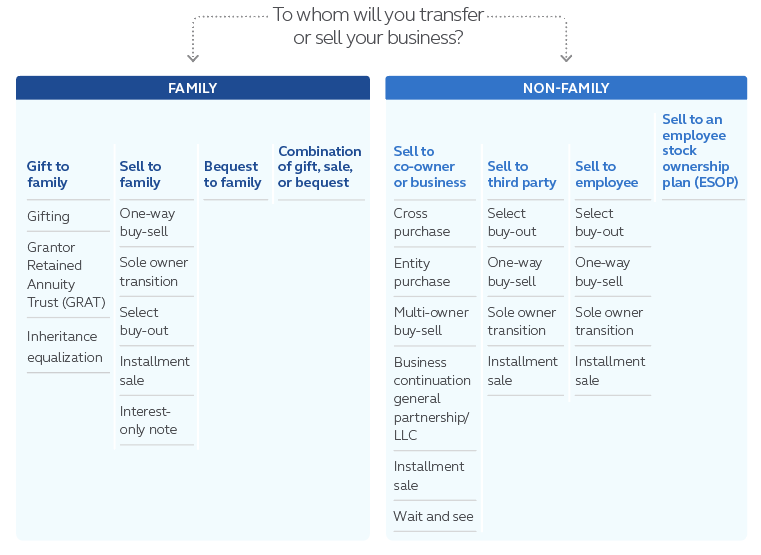 Who will you transfer the business to when you exit?Business profileRequired informationOwner/key employee census
(If more than 3 people, attach spreadsheet or send electronically.)Plan design
(If more than 3 people, attach spreadsheet or send electronically.)Terms of saleSelect buy-out design type 
If you’re considering a Select buy-out plan, please complete this section.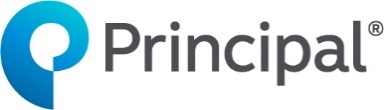 Business succession request for proposalHelp secure your transition from the businessWith a little information, we can help you design an appropriate business succession plan that meets 
your needs. There are many succession strategies to consider. Start with a simple question to narrow down your options. Gift to family Bequest to family Sell to family Sell to co-owner or business Sell to an employee stock ownership plan (ESOP) Sell to employee or third partyBusiness name:Business name:Headquarters – City, State:Headquarters – City, State:Headquarters – City, State:Headquarters – City, State:Headquarters – City, State:Issue state:Nature of business (manufacturing, financial services, etc.):Nature of business (manufacturing, financial services, etc.):Nature of business (manufacturing, financial services, etc.):Nature of business (manufacturing, financial services, etc.):Nature of business (manufacturing, financial services, etc.):Nature of business (manufacturing, financial services, etc.):Business structure:Business structure:Business structure:	Corporation	Corporation	Corporation	Corporation	Corporation	LLC	Partnership	Partnership	Taxed as:
  C corporation
  S corporation	Taxed as:
  C corporation
  S corporation	Taxed as:
  C corporation
  S corporation	Taxed as:
  C corporation
  S corporation	Taxed as:
  C corporation
  S corporationTaxed as:
  Partnership
  C corporation
  S corporation	Sole proprietorship	Sole proprietorshipBusiness tax bracket (Federal & State):Business tax bracket (Federal & State):Business tax bracket (Federal & State):Business tax bracket (Federal & State):Business tax bracket (Federal & State):Business tax bracket (Federal & State): 21%   25%   30%   35%   40%   45% 21%   25%   30%   35%   40%   45% 21%   25%   30%   35%   40%   45% 21%   25%   30%   35%   40%   45% 21%   25%   30%   35%   40%   45% Other:Estimated value of the business:Annual growth rate:Annual growth rate:Annual growth rate:Number of years before you start the transfer or sale of business:Number of years before you start the transfer or sale of business:Number of years before you start the transfer or sale of business:Number of years before you start the transfer or sale of business:Number of years before you start the transfer or sale of business:Number of years before you start the transfer or sale of business:Number of employees:Number of employees:Number of children in the business:Number of children in the business:Number of children outside the business:Number of children outside the business:Number of children outside the business:Number of children outside the business:Number of children outside the business:Number of children outside the business:NameOwnership %Date of birthGenderSmoking
statusRisk
classTax
rate1.     %     %2.     %     %3.     %     %Employer contribution amountEmployee contribution amountFace amountInsured’s age at buy-outYears to complete buy-outBuy-out paymentFundingFundingEmployer contribution amountEmployee contribution amountFace amountInsured’s age at buy-outYears to complete buy-outBuy-out paymentProductInterest**1.$     $     $     $          %2.$     $     $     $          %3.$     $     $     $          % Net**    Gross** Net**    Gross** Net**    Gross** Net**    Gross** Net**    Gross** Net**    Gross** Net**    Gross** Net**    Gross** Net**    Gross**Desired future sales price:Desired future sales price:Desired future sales price:Desired future sales price:Desired future sales price:Down payment:Down payment:Seller’s basis:Installment note details:Installment note details:Installment note details:a.    Installment note       Interest-only notea.    Installment note       Interest-only notea.    Installment note       Interest-only notea.    Installment note       Interest-only notea.    Installment note       Interest-only notea.    Installment note       Interest-only notea.    Installment note       Interest-only noteb.  Note terms:    5 year       10 yearb.  Note terms:    5 year       10 yearb.  Note terms:    5 year       10 yearb.  Note terms:    5 year       10 yearb.  Note terms:    5 year       10 yearb.  Note terms:    5 year       10 yearb.  Note terms:    5 year       10 yearc.  Interest rate:c.  Interest rate:   %   %(We’ll assume Applicable Federal Rate (AFR) unless another rate is provided.)(We’ll assume Applicable Federal Rate (AFR) unless another rate is provided.)(We’ll assume Applicable Federal Rate (AFR) unless another rate is provided.)(We’ll assume Applicable Federal Rate (AFR) unless another rate is provided.)Bonus design Choose one of the options below:	Single bonus	Double bonus	Simulated salary deferralRestrictions:  Agreement to limit access to successor plan valuesSelect reward design Select reward design Select reward design Select reward design Select reward design Select reward design Select reward design Select reward design Years to 
complete buy-outYears to 
complete buy-outOr to age 
at buy-outOr to age 
at buy-outOr to age 
at buy-outOr to age 
at buy-outAt fulfillment, lump sum down payment toAt fulfillment, lump sum down payment toAt fulfillment, lump sum down payment toAt fulfillment, lump sum down payment toAt fulfillment, lump sum down payment toAt fulfillment, lump sum down payment toAt fulfillment, lump sum down payment toAt fulfillment, lump sum down payment tosuccessor:Tax at fulfillment: Pay tax via withdrawal fromTax at fulfillment: Pay tax via withdrawal fromTax at fulfillment: Pay tax via withdrawal fromTax at fulfillment: Pay tax via withdrawal fromTax at fulfillment: Pay tax via withdrawal fromTax at fulfillment: Pay tax via withdrawal fromTax at fulfillment: Pay tax via withdrawal fromTax at fulfillment: Pay tax via withdrawal frompolicy cash value?    Yes      Otherpolicy cash value?    Yes      Otherpolicy cash value?    Yes      Otherpolicy cash value?    Yes      Otherpolicy cash value?    Yes      Otherpolicy cash value?    Yes      OtherEndorse death benefit prior to buyout?  Yes   NoEndorse death benefit prior to buyout?  Yes   NoEndorse death benefit prior to buyout?  Yes   NoEndorse death benefit prior to buyout?  Yes   NoEndorse death benefit prior to buyout?  Yes   NoEndorse death benefit prior to buyout?  Yes   NoEndorse death benefit prior to buyout?  Yes   NoEndorse death benefit prior to buyout?  Yes   NoOption A: Executive 
receives level amount ofOption A: Executive 
receives level amount ofOption A: Executive 
receives level amount ofOption A: Executive 
receives level amount of$     $     $     $     Option B: Company gets greater of
premiums* or cash value, balance toOption B: Company gets greater of
premiums* or cash value, balance toOption B: Company gets greater of
premiums* or cash value, balance toOption B: Company gets greater of
premiums* or cash value, balance toOption B: Company gets greater of
premiums* or cash value, balance toOption B: Company gets greater of
premiums* or cash value, balance toOption B: Company gets greater of
premiums* or cash value, balance toOption B: Company gets greater of
premiums* or cash value, balance toexecutive:    Yes      Otherexecutive:    Yes      Otherexecutive:    Yes      Otherexecutive:    Yes      Otherexecutive:    Yes      OtherEconomic benefit cost: Pay tax on economic benefit via out-of-pocket cash?    Yes      NoEconomic benefit cost: Pay tax on economic benefit via out-of-pocket cash?    Yes      NoEconomic benefit cost: Pay tax on economic benefit via out-of-pocket cash?    Yes      NoEconomic benefit cost: Pay tax on economic benefit via out-of-pocket cash?    Yes      NoEconomic benefit cost: Pay tax on economic benefit via out-of-pocket cash?    Yes      NoEconomic benefit cost: Pay tax on economic benefit via out-of-pocket cash?    Yes      NoEconomic benefit cost: Pay tax on economic benefit via out-of-pocket cash?    Yes      NoEconomic benefit cost: Pay tax on economic benefit via out-of-pocket cash?    Yes      No* Premium is determined by the amount of the lump sum down payment. Face amount is defaulted to minimum.* Premium is determined by the amount of the lump sum down payment. Face amount is defaulted to minimum.* Premium is determined by the amount of the lump sum down payment. Face amount is defaulted to minimum.* Premium is determined by the amount of the lump sum down payment. Face amount is defaulted to minimum.* Premium is determined by the amount of the lump sum down payment. Face amount is defaulted to minimum.* Premium is determined by the amount of the lump sum down payment. Face amount is defaulted to minimum.* Premium is determined by the amount of the lump sum down payment. Face amount is defaulted to minimum.* Premium is determined by the amount of the lump sum down payment. Face amount is defaulted to minimum.Proposals will NOT be provided without an indication of a valid Principal agency,
or Brokerage General Agency (BGA) office # and/or bank/wire relationship.Required: Financial professional and proposal delivery informationProposals will NOT be provided without an indication of a valid Principal agency,
or Brokerage General Agency (BGA) office # and/or bank/wire relationship.Required: Financial professional and proposal delivery informationProposals will NOT be provided without an indication of a valid Principal agency,
or Brokerage General Agency (BGA) office # and/or bank/wire relationship.Required: Financial professional and proposal delivery informationProposals will NOT be provided without an indication of a valid Principal agency,
or Brokerage General Agency (BGA) office # and/or bank/wire relationship.Required: Financial professional and proposal delivery informationProposals will NOT be provided without an indication of a valid Principal agency,
or Brokerage General Agency (BGA) office # and/or bank/wire relationship.Required: Financial professional and proposal delivery informationProposals will NOT be provided without an indication of a valid Principal agency,
or Brokerage General Agency (BGA) office # and/or bank/wire relationship.Required: Financial professional and proposal delivery informationProposals will NOT be provided without an indication of a valid Principal agency,
or Brokerage General Agency (BGA) office # and/or bank/wire relationship.Required: Financial professional and proposal delivery informationProposals will NOT be provided without an indication of a valid Principal agency,
or Brokerage General Agency (BGA) office # and/or bank/wire relationship.Required: Financial professional and proposal delivery informationName and designations:Name and designations:Phone:Phone:Bank/wire relationship:Bank/wire relationship:Email:Principal agency/BGA office name and number:Principal agency/BGA office name and number:Principal agency/BGA office name and number:Should anyone else (Financial professional or BGA)
receive this proposal?Should anyone else (Financial professional or BGA)
receive this proposal?Should anyone else (Financial professional or BGA)
receive this proposal?Should anyone else (Financial professional or BGA)
receive this proposal?Should anyone else (Financial professional or BGA)
receive this proposal?Should anyone else (Financial professional or BGA)
receive this proposal?Should anyone else (Financial professional or BGA)
receive this proposal?Should anyone else (Financial professional or BGA)
receive this proposal?Principal wholesaler:Name:Email address:Email address:Email address:From receipt of completed RFP and all necessary documents, please allow 5 business days for proposals.Questions can be sent to newrfps@exchange.principal.com 
or call the Business and Advanced Solutions hotline at 833-803-8345.From receipt of completed RFP and all necessary documents, please allow 5 business days for proposals.Questions can be sent to newrfps@exchange.principal.com 
or call the Business and Advanced Solutions hotline at 833-803-8345.From receipt of completed RFP and all necessary documents, please allow 5 business days for proposals.Questions can be sent to newrfps@exchange.principal.com 
or call the Business and Advanced Solutions hotline at 833-803-8345.From receipt of completed RFP and all necessary documents, please allow 5 business days for proposals.Questions can be sent to newrfps@exchange.principal.com 
or call the Business and Advanced Solutions hotline at 833-803-8345.From receipt of completed RFP and all necessary documents, please allow 5 business days for proposals.Questions can be sent to newrfps@exchange.principal.com 
or call the Business and Advanced Solutions hotline at 833-803-8345.From receipt of completed RFP and all necessary documents, please allow 5 business days for proposals.Questions can be sent to newrfps@exchange.principal.com 
or call the Business and Advanced Solutions hotline at 833-803-8345.From receipt of completed RFP and all necessary documents, please allow 5 business days for proposals.Questions can be sent to newrfps@exchange.principal.com 
or call the Business and Advanced Solutions hotline at 833-803-8345.From receipt of completed RFP and all necessary documents, please allow 5 business days for proposals.Questions can be sent to newrfps@exchange.principal.com 
or call the Business and Advanced Solutions hotline at 833-803-8345.